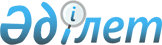 Об упразднении Аксуского и Экибастузского районов Павлодарской областиУказ Президента Республики Казахстан от 7 мая 1997 г. N 3490



          В соответствии со статьей 9 Закона Республики Казахстан от 8




декабря 1993 г.  
 Z934200_ 
  "Об административно-территориальном
устройстве Республики Казахстан" постановляю:
     1. Упразднить Аксуский и Экибастузский районы Павлодарской
области.
     2. Правительству Республики Казахстан принять необходимые меры
по реализации настоящего Указа.
     3. Настоящий Указ вступает в силу со дня подписания.

     Президент
Республики Казахстан
      
      


					© 2012. РГП на ПХВ «Институт законодательства и правовой информации Республики Казахстан» Министерства юстиции Республики Казахстан
				